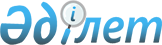 Об утверждении государственного образовательного заказа на подготовку специалистов с техническим и профессиональным, послесредним образованием на 2014-2015 учебный год
					
			С истёкшим сроком
			
			
		
					Постановление акимата Карагандинской области от 17 июня 2014 года № 31/17. Зарегистрировано Департаментом юстиции Карагандинской области 8 июля 2014 года № 2678. Прекращено действие в связи с истечением срока
      В соответствии с Законами Республики Казахстан от 23 января 2001 года "О местном государственном управлении и самоуправлении в Республике Казахстан", от 27 июля 2007 года "Об образовании" акимат Карагандинской области ПОСТАНОВЛЯЕТ:
      1. Утвердить государственный образовательный заказ на подготовку специалистов с техническим и профессиональным, послесредним образованием на 2014-2015 учебный год согласно приложениям 1, 2 к настоящему постановлению.
      2. Государственному учреждению "Управление образования Карагандинской области" принять меры, вытекающие из настоящего постановления.
      3. Контроль за исполнением настоящего постановления возложить на курирующего заместителя акима области.
      4. Настоящее постановление вводится в действие по истечении десяти календарных дней после дня его первого официального опубликования. Государственный образовательный заказ на подготовку специалистов с техническим и профессиональным, послесредним образованием на 2014-2015 учебный год Государственный образовательный заказ на подготовку специалистов с техническим и профессиональным, послесредним образованием на 2014-2015 учебный год по массовым (рабочим) профессиям
					© 2012. РГП на ПХВ «Институт законодательства и правовой информации Республики Казахстан» Министерства юстиции Республики Казахстан
				
Аким области
Б. АбдишевПриложение 1
к постановлению акимата
Карагандинской области
от 17 июня 2014 года № 31/17
п/п
Код специальности
Наименование специальности
Всего государственного образовательного заказа на 2014-2015 учебный год
местный бюджет
местный бюджет
п/п
Код специальности
Наименование специальности
Всего государственного образовательного заказа на 2014-2015 учебный год
9
класс
11
класс
1
2
3
4
5
6
1
0101000
Дошкольное воспитание и обучение
180
155
25
2
0102000
Организация воспитательной работы (по уровням)
25
25
0
3
0103000
Физическая культура и спорт
75
55
20
4
0104000
Профессиональное обучение (по отраслям)
95
65
30
5
0105000
Начальное образование
305
275
30
6
0106000
Изобразительное искусство и черчение
30
30
0
7
0107000
Технология
50
50
0
8
0108000
Музыкальное образование
35
35
0
9
0111000
Основное среднее образование
110
110
0
10
0401000
Библиотечное дело
8
0
8
11
0402000
Дизайн (по профилю)
30
30
0
12
0403000
Социально-культурная деятельность и народное художественное творчество (по профилю)
30
6
24
13
0404000
Инструментальное исполнительство и музыкальное искусство эстрады (по видам)
51
51
0
14
0405000
Хоровое дирижирование
17
17
0
15
0406000
Теория музыки
4
4
0
16
0407000
Пение
14
14
0
17
0408000
Хореографическое искусство
16
16
0
18
0409000
Актерское искусство
20
12
8
19
0411000
Театрально-декоративное искусство (по профилю)
10
10
0
20
0501000
Социальная работа
45
25
20
21
0510000
Делопроизводство и архивоведение (по отраслям и областям применения)
40
35
5
22
0506000
Парикмахерское искусство и декоративная косметика
15
10
5
23
0507000
Организация обслуживания гостиничных хозяйств
10
10
0
24
0511000
Туризм (по отраслям)
40
25
15
25
0512000
Переводческое дело (по видам)
125
90
35
26
0514000
Оценка
30
15
15
27
0517000
Статистика
30
15
15
28
0518000
Учет и аудит (по отраслям)
40
10
30
29
0601000
Стандартизация, метрология и сертификация (по отраслям)
40
30
10
30
0705000
Подземная разработка месторождений полезных ископаемых
15
0
15
31
0707000
Техническое обслуживание и ремонт горного электромеханического оборудования
15
0
15
32
0814000
Технология полимерного производства
15
15
0
33
0816000
Химическая технология и производство (по видам)
15
15
0
34
0901000
Электрооборудование электрических станций и сетей (по видам)
60
40
20
35
0902000
Электроснабжение (по отраслям)
20
20
0
36
0906000
Теплоэнергетические установки тепловых электрических станций
15
15
0
37
0907000
Теплотехническое оборудование и системы теплоснабжения (по видам)
50
50
0
38
0910000
Электрическое и электромеханическое оборудование (по видам)
25
25
0
39
0911000
Техническая эксплуатация, обслуживание и ремонт электрического и электромеханического оборудования (по видам)
75
60
15
40
1002000
Металлургия черных металлов (по видам)
10
10
0
41
1006000
Металлообработка (по видам)
10
10
0
42
1013000
Механообработка, контрольно-измерительные приборы и автоматика в промышленности
20
20
0
43
1014000
Технология машиностроения (по видам)
10
10
0
44
1108000
Эксплуатация, ремонт и техническое обслуживание подвижного состава железных дорог (по видам)
45
35
10
45
1109000
Токарное дело и металлообработка (по видам)
20
0
20
46
1112000
Эксплуатация машин и оборудования промышленности
10
10
0
47
1114000
Сварочное дело (по видам)
40
20
20
48
1120000
Техническое обслуживание технологических машин и оборудования (по видам)
20
20
0
49
1201000
Техническое обслуживание, ремонт и эксплуатация автомобильного транспорта
175
135
40
50
1202000
Организация перевозок и управление движением на транспорте (по отраслям)
20
20
0
51
1203000
Организация перевозок и управление движением на железнодрожном транспорте
125
90
35
52
1211000
Швейное производство и моделирование одежды
50
40
10
53
1226000
Технология и организация производства продукции предприятий питания
80
55
25
54
1301000
Электронные приборы и устройства
20
20
0
55
1302000
Автоматизация и управление (по профилю)
30
30
0
56
1304000
Вычислительная техника и программное обеспечение (по видам)
85
75
10
57
1305000
Информационные системы (по областям применения)
30
15
15
58
1306000
Радиоэлектроника и связь (по видам)
65
45
20
59
1307000
Эксплуатация линейных сооружений электросвязи и проводного вещания
25
25
0
60
1401000
Строительство и эксплуатация зданий и сооружений
95
95
0
61
1402000
Техническая эксплуатация дорожно-строительных машин (по видам)
35
35
0
62
1409000
Строительство железных дорог, путь и путевое хозяйство
20
20
0
63
1410000
Строительство автомобильных дорог и аэродромов
15
15
0
64
1417000
Дизайн интерьера, реставрация, реконструкция гражданских зданий
25
25
0
65
1418000
Архитектура
30
20
10
66
1502000
Агрономия
30
30
0
67
1508000
Лесное хозяйство, садово-парковое и ландшафтное строительство (по видам)
25
25
0
68
1509000
Экология и природоохранная деятельность (по видам)
20
20
0
69
1510000
Механизация сельского хозяйства
15
15
0
70
1513000
Ветеринария
55
35
20
71
1516000
Пожарная безопасность
70
70
0
72
1517000
Защита в чрезвычайных ситуациях (по профилю)
40
40
0
Всего
3190
2595
595Приложение 2
к постановлению акимата
Карагандинской области
от 17 июня 2014 года № 31/17
№ п/п
Код специальности
Наименование специальности
Всего государственного образовательного заказа на 2014-2015 учебный год
местный бюджет
местный бюджет
№ п/п
Код специальности
Наименование специальности
Всего государственного образовательного заказа на 2014-2015 учебный год
9
класс
11
класс
1
2
3
4
5
6
1.
0502000
Обслуживание и ремонт телекоммуникационного оборудования и бытовой техники (по отраслям)
50
50
0
2.
0506000
Парикмахерское искусство и декоративная косметика
210
125
85
3.
0507000
Организация обслуживания гостиничных хозяйств
20
0
20
4.
0508000
Организация питания
510
445
65
5.
0510000
Делопроизводство и архивоведение (по отраслям и областям применения)
50
50
0
6.
0511000
Туризм (по отраслям)
65
25
40
7.
0513000
Маркетинг (по отраслям)
25
25
0
8.
0705000
Подземная разработка месторождений полезных ископаемых
25
0
25
9.
0706000
Открытая разработка месторождений полезных ископаемых
25
0
25
10.
0707000
Техническое обслуживание и ремонт горного электромеханического оборудования
125
100
25
11.
0709000
Обогащение полезных ископаемых (рудообогащение)
25
0
25
12.
0712000
Строительство подземных сооружений
25
25
0
13.
0902000
Электроснабжение (по отраслям)
100
50
50
14.
1013000
Механообработка, контрольно-измерительные приборы и автоматика в промышленности
50
50
0
15.
1108000
Эксплуатация, ремонт и техническое обслуживание подвижного состава железных дорог (по видам)
150
150
0
16.
1109000
Токарное дело и металлообработка (по видам)
180
125
55
17.
1112000
Эксплуатация машин и оборудования промышленности
25
25
0
18.
1114000
Сварочное дело (по видам)
615
540
75
19.
1115000
Электромеханическое оборудование в промышленности (по видам)
100
100
0
20.
1201000
Техническое обслуживание, ремонт и эксплуатация автомобильного транспорта
620
550
70
21.
1211000
Швейное производство и моделирование одежды
145
75
70
22.
1304000
Вычислительная техника и программное обеспечение (по видам)
45
45
0
23.
1307000
Эксплуатация линейных сооружений электросвязи и проводного вещания
25
25
0
24.
1401000
Строительство и эксплуатация зданий и сооружений
270
220
50
25.
1402000
Техническая эксплуатация дорожно-строительных машин (по видам)
200
150
50
26.
1403000
Монтаж и эксплуатация внутренних санитарно-технических устройств, вентиляции и инженерных систем (по видам)
75
25
50
27.
1409000
Строительство железных дорог, путь и путевое хозяйство
25
25
0
28.
1414000
Мебельное производство (по видам)
50
50
0
29.
1504000
Фермерское хозяйство (по профилю)
530
275
255
Всего
4360
3325
1035